IĞDIR ÜNİVERSİTESİ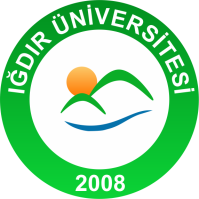 İŞ AKIŞ ŞEMASIIĞDIR ÜNİVERSİTESİİŞ AKIŞ ŞEMASIIĞDIR ÜNİVERSİTESİİŞ AKIŞ ŞEMASIIĞDIR ÜNİVERSİTESİİŞ AKIŞ ŞEMASIBirim Adı           : Ziraat Fakültesi Dekanlığı                                    Form No       : 01Faaliyet/Süreç : Açıktan Atama Göreve Başlama Süreci             Sayfa Sayısı  : 03Birim Adı           : Ziraat Fakültesi Dekanlığı                                    Form No       : 01Faaliyet/Süreç : Açıktan Atama Göreve Başlama Süreci             Sayfa Sayısı  : 03Birim Adı           : Ziraat Fakültesi Dekanlığı                                    Form No       : 01Faaliyet/Süreç : Açıktan Atama Göreve Başlama Süreci             Sayfa Sayısı  : 03Birim Adı           : Ziraat Fakültesi Dekanlığı                                    Form No       : 01Faaliyet/Süreç : Açıktan Atama Göreve Başlama Süreci             Sayfa Sayısı  : 031.SÜREÇ GİRDİLERİDilekçeKararnameAile Yardım BildirimiMal Bildirimi1.SÜREÇ GİRDİLERİDilekçeKararnameAile Yardım BildirimiMal Bildirimi2.SÜREÇ ÇIKTILARISGK Bildirgesi2.SÜREÇ ÇIKTILARISGK Bildirgesi3.İLGİLİ KANUN MADDELERİ657 Sayılı Kanunu3.İLGİLİ KANUN MADDELERİ657 Sayılı Kanunu3.İLGİLİ KANUN MADDELERİ657 Sayılı Kanunu3.İLGİLİ KANUN MADDELERİ657 Sayılı Kanunu4.KULLANILAN DÖKÜMANLARDilekçeKararnameAile Yardım BildirimiMal Bildirimi4.KULLANILAN DÖKÜMANLARDilekçeKararnameAile Yardım BildirimiMal Bildirimi4.KULLANILAN DÖKÜMANLARDilekçeKararnameAile Yardım BildirimiMal Bildirimi4.KULLANILAN DÖKÜMANLARDilekçeKararnameAile Yardım BildirimiMal Bildirimi5.KULLANILAN KAYNAKLARBilgisayar, Klavye, Mause, Yazıcı TelefonEBYS SistemiKBS SistemiSGKHİTAP5.KULLANILAN KAYNAKLARBilgisayar, Klavye, Mause, Yazıcı TelefonEBYS SistemiKBS SistemiSGKHİTAP5.KULLANILAN KAYNAKLARBilgisayar, Klavye, Mause, Yazıcı TelefonEBYS SistemiKBS SistemiSGKHİTAP5.KULLANILAN KAYNAKLARBilgisayar, Klavye, Mause, Yazıcı TelefonEBYS SistemiKBS SistemiSGKHİTAPHAZIRLAYANKONTROL EDENKONTROL EDENONAYLAYANEmine TÜRKELİAydın ÇATAydın ÇATProf. Dr. Erkan BOYDAKIĞDIR ÜNİVERSİTESİZİRAAT FAKÜLTESİ DEKANLIĞIAÇIKTAN ATAMA GÖREVE BAŞLAMA  İŞ AKIŞ ŞEMASIIĞDIR ÜNİVERSİTESİZİRAAT FAKÜLTESİ DEKANLIĞIAÇIKTAN ATAMA GÖREVE BAŞLAMA  İŞ AKIŞ ŞEMASIIĞDIR ÜNİVERSİTESİZİRAAT FAKÜLTESİ DEKANLIĞIAÇIKTAN ATAMA GÖREVE BAŞLAMA  İŞ AKIŞ ŞEMASIIĞDIR ÜNİVERSİTESİZİRAAT FAKÜLTESİ DEKANLIĞIAÇIKTAN ATAMA GÖREVE BAŞLAMA  İŞ AKIŞ ŞEMASIİŞ AKIŞIİŞ AKIŞIİŞ AKIŞISORUMLULARPersonel İşleriPersonel İşleriPersonel İşleriTahakkuk PersoneliPersonel İşleriHAZIRLAYANKONTROL EDENONAYLAYANONAYLAYANEmine TÜRKELİAydın ÇATProf. Dr. Hasan BALProf. Dr. Hasan BAL